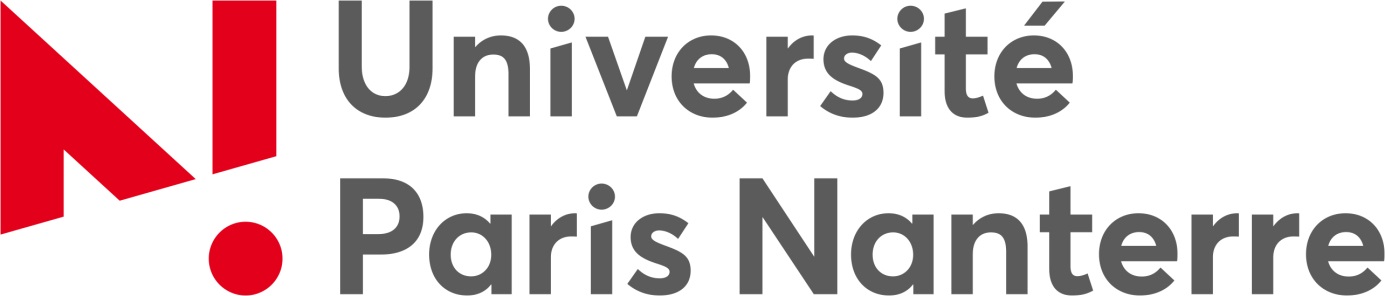 Demande de confidentialité concernant une thèse de doctoratA remplir avant la soutenance et à remettre à la Direction de la Recherche et des Études Doctorales après signature du directeur de thèseNom et prénom de l’auteur :Date de soutenance :Pour raisons de confidentialité, je demande à ce que :□ l’intégralité de ma thèse □ certains éléments de ma thèse, dont la liste suit : (ex. : p. 135 à 152 ; volume d’annexes etc.)ne soi(en)t pas diffusé(s) avant le :	__/__/____Motif de la demande de confidentialité :Le doctorantAvis du directeur de thèse□ Favorable □ DéfavorableAvis du président de l’Université□ Favorable □ DéfavorableDates et signatures